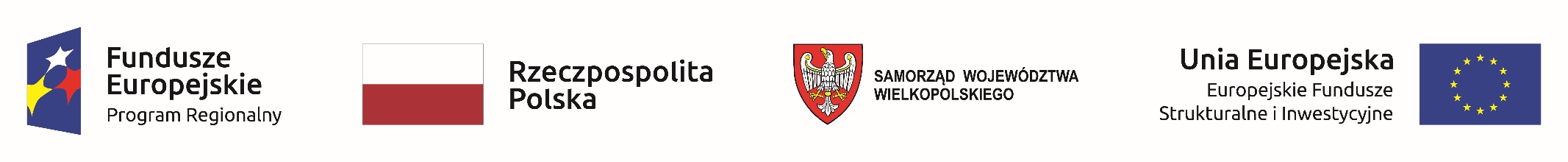 AG/ZP-03/2023															Załącznik nr 3F do SWZSZCZEGÓŁOWY OPIS PRZEDMIOTU ZAMÓWIENIA – ZESTAWIENIE WYMAGANYCH PARAMETRÓW TECHNICZNYCHPAKIET 6  HISTEROSKOP – URZĄDZENIE DO ZABIEGÓW GINEKOLOGICZNYCH   Producent:  Oferowany model/typ:Rok produkcji (wymagany fabrycznie nowy):* wypełnia Wykonawca UWAGA!!!Brak wpisu w polach parametr oferowany lub nie spełnienie zapisów poszczególnych warunków parametrów wymaganych spowoduje odrzucenie oferty Wykonawcy.Oświadczamy, że oferowane urządzenie/sprzęt/wyposażenie jest kompletne i będzie po zainstalowaniu gotowe do pracy bez żadnych dodatkowych zakupów..................................................................................                     miejscowość i data                                                                                                                                                                                                          ............................................................................... 													             podpis i pieczątka osoby uprawnionej Dokument elektroniczny, podpisany kwalifikowanym podpisem elektronicznym lp.Parametry techniczne  –  warunki graniczneParametr wymagany Parametr oferowany  HISTEROSKOP  Aparat fabrycznie nowy, nie starszy niż rocznik 2021Tak
Histeroskop diagnostyczno operacyjnyTakHisteroskop diagnostyczno-operacyjny z obrotowym o 360 stopni  systemem zaworów doprowadzających, zapewniającym ciągły przepływ płynnego medium rozszerzającego. Płaszcz wyposażony  w wygięty pod kątem kanał narzędziowy 5Fr. umożliwiający wprowadzanie półsztywnych instrumentów. Długość robocza płaszcza 205mm. Płaszcz z zatrzaskowym  systemem mocowania optyki endoskopowej. - 1 kplTakOptyka histeroskopowa śr.  4.0 mm, 12º szafirowa soczewka na dystalnym zakończeniu; łączenia laserowe zapewniające długą żywotność optyki, wyposażona w 3 adaptery umożliwiające podłączenie światłowodów różnych firm (Storz,Stryker, Wolf, ACMI), okular optyki oraz przyłącze do światłowodu zabezpieczone osłonkami z tworzywa sztucznego, w komplecie pasta polerska do czyszczenia czoła optyki, długość robocza optyki 300mm - 2 sztTakKaseta sterylizacyjna na optykę - 1 sztTakKleszcze histeroskopowe typu Single Action Grasper, 5Fr, długość 41cm - 1 sztTakKleszcze histeroskopowe punch biopsyjny, 5Fr, długość 41cmTakNożyczki histeroskopowe, 5Fr, 41cm - 1 sztTakKleszcze histeroskopowe typu Biopsy Cup, 5Fr, długość 41cm - 1 sztTakKleszcze histeroskopowe typu Double Action Grasper, 5Fr, długość 41cm - 1 sztTakUszczelki do kanału roboczego -  5 kplTakKaseta sterylizacyjna na narzędzia - 1 sztTakMin. okres gwarancji 24 MIESIĘCYTak